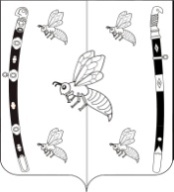 АДМИНИСТРАЦИЯ БЖЕДУХОВСКОГО СЕЛЬСКОГО ПОСЕЛЕНИЯБЕЛОРЕЧЕНСКОГО РАЙОНАПОСТАНОВЛЕНИЕот 03.12. 2018 года			                                                              № 101ст-ца Бжедуховская Об утверждении порядка регистрации и учета аттракционной техники, установленной на территории Бжедуховского сельского поселения Белореченского районаВо исполнение постановления главы администрации (губернатора) Краснодарского края от 23.08.2010 №721 "Об утверждении Правил обеспечения безопасности посетителей и обслуживающего персонала аттракционов в Краснодарском крае" и в целях обеспечения безопасности посетителей и обслуживающего персонала аттракционов, установленных на территории Бжедуховского сельского поселения  Белореченского района,      п о с т а н о в л я ю:1. Утвердить  Порядок регистрации и учета аттракционной техники, установленной на территории Бжедуховского сельского поселения Белореченского района.  2. Рекомендовать владельцам (арендаторам) аттракционной техники всех форм собственности обратиться в порядке, установленном настоящим постановлением, за регистрацией аттракционной техники.3. Ответственность за организацию регистрации и учета аттракционной техники, установленной на территории Бжедуховского сельского поселения Белореченского района, возложить на общий отдел администрации Бжедуховского сельского поселения Белореченского района.4. Общему отделу (Ушанева) обнародовать настоящее постановление в установленном порядке.5. Контроль за выполнением настоящего постановления возложить на заместителя главы Бжедуховского сельского поселения Белореченского района Т.Н. Борза. 6. Постановление вступает в силу со дня его официального обнародования.Глава Бжедуховского сельского поселенияБелореченского района 	            В.А. СхапцежукПриложениек постановлению администрацииБжедуховского сельского поселенияБелореченского районаот 03.12.2018 г. № 101ПОРЯДОКрегистрации и учета аттракционной  техники, установленной на территории  Бжедуховского сельского поселения Белореченского района1. Порядок регистрации и учета аттракционной техники, установленной на территории Бжедуховского сельского поселения  Белореченского района  (далее - Порядок), разработан в целях реализации постановления главы администрации (губернатора) Краснодарского края от 23.08.2010 №721 "Об утверждении правил обеспечения безопасности посетителей и обслуживающего персонала аттракционов в Краснодарском крае" и обеспечения безопасной эксплуатации аттракционной техники, установленной на территории Бжедуховского сельского поселения Белореченского района.2. Порядок обязателен для организаций всех форм собственности и индивидуальных предпринимателей без образования юридического лица, осуществляющих эксплуатацию аттракционов на территории Бжедуховского сельского поселения Белореченского района.3. Владельцы (арендаторы) аттракционной техники обязаны зарегистрировать ее в администрации Бжедуховского сельского поселения Белореченского района (далее – Администрация).4. Незарегистрированные аттракционы к эксплуатации не допускаются.5. Регистрации до пуска в эксплуатацию подлежат как стационарные, так и передвижные аттракционы, подвижные элементы которых приводятся в действие с использованием электрической или других видов неживой энергии.6. Регистрации подлежат аттракционы, находящиеся:- в парках культуры и отдыха;- на пляжах, в зонах отдыха (размещение на период курортного сезона);- в торгово-развлекательных центрах, пансионатах, санаториях;- в передвижных аттракционных комплексах;- а также  отдельно стоящие водные горки.7. В целях организации работы Администрацией создается рабочая группа по организации регистрации и учета аттракционной техники (далее - Рабочая группа). В состав Рабочей группы включаются специалисты  администрации  Бжедуховского сельского поселения Белореченского района  в количестве не менее 3 (трех) человек. Состав Рабочей группы утверждается распоряжением главы Бжедуховского сельского поселения  Белореченского района.8. Владелец (арендатор) аттракционной техники представляет в рабочую группу следующие документы:а) заявление о регистрации с указанием места размещения аттракциона, его наименования, года выпуска, завода и страны изготовителя по форме согласно приложению № 1 к настоящему Порядку;б)  копию свидетельства о внесении записи в Единый государственный реестр юридических лиц;в) копию свидетельства о постановке на учет в налоговом органе юридического лица;г) копию свидетельства о государственной регистрации заявителя в качестве индивидуального предпринимателя;д)  документ, регламентирующий правила эксплуатации аттракциона на русском языке (руководство по эксплуатации);е) документ, подтверждающий обучение и аттестацию инженерно-технических работников, отвечающих за безопасную эксплуатацию аттракционов, а также технического персонала, ремонтирующего и обслуживающего аттракционы;ж)  приказы:- о назначении ответственных лиц по электробезопасности;- о назначении аттестованных лиц по охране труда;- о назначении ответственного за безопасную эксплуатацию аттракционной техники;- о назначении ответственных лиц за обеспечение пожарной безопасности;- заключение специализированной организации о возможности продления срока эксплуатации (для аттракциона, отработавшего нормативный срок службы);- сертификат соответствия на аттракцион (при наличии);- заключение специализированной организации о техническом состоянии аттракциона (для импортных аттракционов, ранее бывших в эксплуатации);- копию страхового полиса страхования гражданской ответственности владельца аттракциона за причинение вреда жизни и/или здоровью физических лиц, имуществу физических или юридических лиц, государственному или муниципальному имуществу, окружающей среде при эксплуатации аттракциона (при наличии).Если копии документов не заверены нотариусом, то они представляются с предъявлением оригинала.9. Рабочая группа обрабатывает полученные документы на регистрацию аттракционов и представляет их для дальнейшего рассмотрения в Общий отдел.10. При принятии Администрацией решения о регистрации аттракционной техники начальником общего отдела вносится  соответствующая запись в Журнале регистрации и учета аттракционной техники, расположенной на территории Бжедуховского сельского поселения Белореченского района,  по форме согласно приложению № 2 к настоящему Порядку и выдается карточка регистрации аттракционной техники, установленной на территории Бжедуховского сельского поселения  Белореченского района, по форме согласно приложению № 3 к настоящему Порядку.При принятии Администрацией решения об отказе в регистрации аттракционной техники  заявителю направляется мотивированный отказ о выдаче карточки регистрации аттракциона.11. За получением карточки регистрации аттракциона, установленного на территории Бжедуховского сельского поселения Белореченского района, владелец (арендатор) аттракциона обращается в общий отдел администрации Бжедуховского сельского поселения Белореченского района.12. В случае выявления нарушения при эксплуатации аттракционной техники Администрация вправе принять решение о признании недействительной карточки регистрации аттракциона с занесением соответствующей записи в Журнал регистрации и учета аттракционной техники, расположенной на территории Бжедуховского сельского поселения Белореченского района.13. Владелец (арендатор) обязан в устной форме проинформировать Администрацию обо всех несчастных случаях, произошедших с посетителями аттракционов в день события, в письменной форме в течение 3 (трех) рабочих дней.14. В целях учета, контроля и проведения мониторинга деятельности юридических и (или) физических лиц, эксплуатирующих аттракционную технику на территории Бжедуховского сельского поселения  Белореченского района, независимо от форм собственности и ведомственной принадлежности, рабочая группа осуществляет ежегодную проверку аттракционов, установленных на территории Бжедуховского сельского поселения Белореченского района. По результатам проведенной проверки  составляется отчет.
Начальник общего отдела администрации Бжедуховского сельского поселенияБелореченского района                                                                    Ю.Л. УшаневаПриложение № 1
к Порядку регистрации и учета
аттракционной техники,
установленной на территории
Бжедуховского сельского поселения Белореченского района 
Главе Бжедуховского сельского поселения Белореченского района 
ЗаявлениеЯ, ________________________________________________________________
(Ф.И.О. руководителя предприятия, организации, индивидуального предпринимателя (владельца аттракциона)
прошу произвести регистрацию аттракциона __________________________________________________________________.
(наименование аттракциона)
Полное наименование предприятия, организации владельца аттракциона ____________________________________________________________________________________________________________________________________.
Юридический адрес предприятия, организации, индивидуального предпринимателя (владельца аттракциона): _____________________________ __________________________________________________________________.
Фактический адрес предприятия, организации, индивидуального предпринимателя (владельца аттракциона): ____________________________ __________________________________________________________________.
Паспортные данные индивидуального предпринимателя (владельца аттракциона):
серия ____________________________ номер ___________________________
дата выдачи ___________ кем выдано _________________________________ __________________________________________________________________.
Место, адрес нахождения (установки) аттракциона: _____________________ __________________________________________________________________.
Завод-изготовитель: ________________________________________________ __________________________________________________________________.
Заводской номер аттракциона: _______________________________________.
Наличие руководства по эксплуатации (паспорта): ______________________.
Год выпуска аттракциона: ___________________________________________.
Контактные телефоны: ______________________________________________.
Дата, подпись

М.П.Приложение № 2
к Порядку регистрации и учета
аттракционной техники,
установленной на территории
Бжедуховского сельского поселения
Белореченского района  
Начат:

"___" ________________________

Окончен:

"___" ________________________Приложение № 3
к Порядку регистрации и учета
аттракционной техники,
установленной на территории
Бжедуховского сельского поселения
Белореченского района  
КАРТОЧКАрегистрации аттракциона, установленного на территории Бжедуховского сельского поселения  Белореченского района"____" __________________                № _________

Карточка выдана __________________________________________________________________
(полное наименование юридического лица/Ф.И.О. индивидуального  предпринимателя - владельца аттракциона)
ИНН ____________________ ОГРН ___________________________________
произвел регистрацию аттракциона ___________________________________ __________________________________________________________________,
(наименование аттракциона)
расположенного ____________________________________________________ __________________________________________________________________.
(местонахождение/адрес аттракциона)
Завод-изготовитель аттракциона ______________________________________  __________________________________________________________________.
Заводской номер аттракциона _______________________________________.
Год выпуска аттракциона  __________________________________________.Регистрация произведена в соответствии с постановлением главы
администрации (губернатора) Краснодарского края от 23.08.2010 N 721 "Об
утверждении Правил обеспечения безопасности посетителей и обслуживающего персонала аттракционов в Краснодарском крае" и постановлением администрации Бжедуховского сельского поселения Белореченского района от 03 декабря 2018 года №101 "Об 
утверждении Порядка регистрации и учета аттракционной техники, 
установленной на территории Бжедуховского сельского поселения Белореченского района.Аттракцион зарегистрирован в журнале регистрации и учета аттракционов, установленных на территории Бжедуховского сельского поселения  Белореченского района.Глава Бжедуховского сельского поселенияБелореченского района                                 ____________        ______________                                                                                         М.П. (подпись)                  (Ф.И.О.)                                                                                                                                                                                                                                                 № п/п Дата Полное наименование предприятия, организации владельца аттракциона Полное наименование предприятия, организации владельца аттракциона Наименование аттракциона Завод-изготовитель, год выпуска аттракциона Заводской номер Наличие руководства по эксплуатации (паспорта)Место, адрес нахождения (установки) аттракциона Примечание для юридических лиц для индивидуальных предпринимателей наименование юридического лица, адреса (места нахождения) постоянно действующего исполнительного органа юридического лица фамилия, имя, отчество владельца аттракциона, паспортные данные 1 2 3 4 5 6 7 8 9 10 